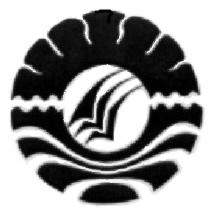 SKRIPSIPENINGKATAN KEMAMPUAN MENGENAL ANGKA MELALUI  KEGIATAN BERMAIN BALOK DI TAMAN KANAK-KANAK PEMBINA TRISMUDA KABUPATEN POLEWALI MANDAR MARWAPRODI PENDIDIKAN GURU PENDIDIKAN ANAK USIA DINIFAKULTAS ILMU PENDIDIKANUNIVERSITAS NEGERI MAKASSAR2013MENINGKATKAN KEMAMPUAN MENGENAL ANGKA MELALUI  KEGIATAN BERMAIN BALOK DI TAMAN KANAK-KANAK PEMBINA TRISMUDA KABUPATEN POLEWALI MANDAR SKRIPSIDiajukan kepada Fakultas Ilmu Pendidikan Universitas Negeri Makassar untuk Memenuhi Sebagian Persyaratan Memperoleh GelarSarjana Pendidikan (S.Pd.)Oleh MARWA084 924 163PRODI PENDIDIKAN GURU PENDIDIKAN ANAK USIA DINIFAKULTAS ILMU PENDIDIKANUNIVERSITAS NEGERI MAKASSAR2013KEMENTERIAN PENDIDIKAN DAN KEBUDAYAAN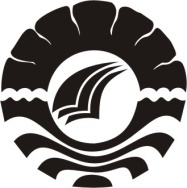 UNIVERSITAS NEGERI MAKASSAR FAKULTAS ILMU PENDIDIKANPENDIDIKAN GURU PENDIDIKAN ANAK USIA DINI             Kampus Tidung FIP UNM Alamat : Jl. Tamalate I Telepon :  884457 Fax. (0411) 883076 PERSETUJUAN PEMBIMBINGPenelitian dengan judul  : “Meningkatkan Kemampuan Mengenal Angka Melalui                                              Kegiatan Bermain Balok Di Taman Kanak-Kanak                                              Pembina Trismuda Kabupaten Polewali Mandar ”Atas nama :Setelah diperiksa dan diujikan, telah memenuhi syarat untuk memperoleh gelar Sarjana Pendidikan (S.Pd) pada Program Studi Pendidikan Guru Pendidikan Anak Usia Dini Fakultas Ilmu Pendidikan Universitas Negeri Makassar.Makassar,    Maret  2013PERNYATAAN KEASLIANSaya yang bertanda tangan di bawah ini :Menyatakan dengan sebenarnya bahwa skripsi yang saya tulis ini benar merupakan hasil karya saya sendiri dan bukan merupakan pengambilan tulisan atau pikiran orang lain yang saya akui sebagai hasil tulisan atau pikiran sendiri.Apabila dikemudian hari terbukti atau dapat dibuktikan bahwa skripsi ini hasil  jiplakan, atau mengandung unsur plagiat maka saya bersedia menerima sanksi atas perbuatan tersebut sesuai ketentuan yang berlaku.Makassar,     November  2012Yang Membuat Pernyataan;MARWAMOTTO DAN PERSEMBAHANMOTTO :Sesudah kesulitan itu ada kemudahan. Karena itu apabila engkau telah selesai (mengerjakan sesuatu pekerjaan) maka bersusah payahlah (mengerjakan pekerjaan yang lain).” (QS. Al Insyirah: 6-7) ”Ingatlah, hanya dengan mengingat Allahlah hati menjadi tenteram.” (QS. Ar-Rad : 28) ”Bersabarlah kamu, karena sesungguhnya janji Allah itu benar.” (QS. Al Mu’minin : 55) PERSEMBAHAN  :Kupersembahkan Karya Ini buat ;Ayah dan Bunda Tercintadan Suami TerkasihkuABSTRAKMarwa. 2012. Meningkatkan Kemampuan Mengenal Angka Melalui Kegiatan Bermain Balok di Taman Kanak-Kanak Pembina Trismuda Kabupaten Polewali Mandar. Dibimbing oleh Dra. Kartini Marzuki, M.Si. dan Rusmayadi, S.Pd.,M.Pd., Program Studi Pendidikan GuruPendidikan Anak Usia Dini Fakultas Ilmu Pendidikan Universitas Negeri Makassar.Penelitian ini berfokus pada apakah melalui kegiatan bermain Balok dapat meningkatkan kemampuan mengenal angka anak di Taman Kanak-Kanak Pembina Trismuda Kabupaten Polewali Mandar?.  Tujuan yang ingin dicapai dalam penelitian ini adalah untuk mengetahui peningkatan kemampuan mengenal angka melalui kegiatan bermain balok pada anak di Taman kanak-kanak Pembina Trismuda Kabupaten Polewali Mandar. Jenis Penelitian ini adalah Penelitian Tindakan Kelas deskriptif kualitatif  yang menjadikan 1 (satu) guru Taman Kanak Kanak Pembina Trismuda Kabupaten Polewali Mandar dan anak  yang berjumlah 10 orang yang terdiri atas 4 laki-laki dan 6 perempuan sebagai unit analisis. Teknik pengumpulan data yang digunakan adalah teknik observasi dan tes  terhadap  kemampuan mengenal angka  melalui kegiatan bermain balok pada anak. Teknik analisis data yang digunakan yaitu kualitatif. Hasil penelitian dapat menunjukkan bahwa melalui kegiatan bermain balok  dapat mengembangkan kemampuan mengenal angka  pada anak di Taman Kanak- Pembina Trismuda Kabupaten Polewali Mandar. Hal ini terlihat dari minat anak dan partisipasi anak dalam menyelesaikan kegiatan bermain yang diberikan sesuai dengan indikator dalam mengembangkan kemampuan kognitif anak serta media yang sesuai kebutuhan anak serta anak dapat membila menyebut urutan bilangan 1-10 tanpa bantuan guru, anak dapat menyebutkan hasil penambahan, membuat urutan bilangan 1 - 10 tanpa bantuan guru, dan anak dapat menyebutkan hasil pengurangan dengan benar  tanpa bantuan orang lain.  Jadi Kesimpulan dari hasil penelian ini adalah kemampuan mengenal  angka pada anak di Taman Kanak-Kanak Pembina Trismuda Kabupaten Polewali Mandar dapat meningkat melalui kegiatan bermain balok.  .PRAKATASegala puji bagi Allah SWT atas rahmat, taufik, hidayah dan inayah-Nya yang telah dilimpahkan kepada penulis, sehingga penulis dapat menyelesaikan skripsi ini dengan judul   “Meningkatkan Kemampuan Mengenal Angka Melalui Kegiatan Bermain Balok di Taman Kanak-Kanak Pembina Trismuda Kabupaten Polewali Mandar .” Dalam menyusun skripsi ini penulis telah banyak menerima bantuan dan sumbangan pikiran dari berbagai pihak. Oleh karena itu dalam kesempatan ini penulis menyampaikan penghargaan dan ucapan terima kasih yang tak terhingga penulis sampaikan kepada yang terhormat :Dra. Kartini Marzuki, M.Si. dan Rusmayadi, S.Pd.,M.Pd, selaku Pembimbing I  dan Pembimbing II yang dengan senang hati memberi bimbingan dan koreksi yang bermakna selama penulisan skripsi ini. Prof. Dr. H. Arismunandar, M.Pd.  Sebagai  Rektor  Universitas  Negeri Makassar   yang  telah  memberikan  kesempatan  kepada  penulis  untuk menimba Ilmu di  Universitas Negeri Makassar Prof. Dr. Ismail Tolla, M.Pd, dekan Fakultas Ilmu Pendidikan Universitas Negeri  Makassar  yang   telah   memberikan   petunjuk  dalam     bidang akademik Dra. Sri Sofiani, M,Pd. Selaku ketua PGPAUD  SI dan  sekretaris program studi  Arifin Manggau, S.Pd, M.Pd  adalah  selaku sekretaris program studi pendidikan guru anak Usia dini yang  selalu memberikan dorongan  dan   pengarahan dalam  bidang akademik Bapak dan Ibu Dosen Jurusan / Prodi PGAUD yang telah memberi bekal kepada penulis dalam proses perkuliahan sampai pada proses penulisan skripsi ini. Megawati Rahman, selaku Kepala Taman Kanak-Kanak Pembina Trismuda Kabupaten Polewali Mandar yang telah memberikan kesempatan dan motivasi selama pelaksanaan penelitian.Rekan-rekan Mahasiswa Jurusan/Prodi PGAUD Universitas Negeri Makassar, yang telah memberikan dukungan moril selama proses penulisan Skripsi ini.Darmawan Rajhab, suami tercinta penulis yang tak henti-hentinya memberikan dorongan moril dan bantuan selama mengikuti perkuliahan sampai pada penyusunan hasil penelitian ini.Dan pihak-pihak yang tidak dapat penulis sebutkan satu persatu yang telah memberikan bantuan dan dorongan baik meterial maupun spiritual dalam menyusun skripsi ini hingga selesai. Penulis menyadari bahwa penulisan skripsi ini masih jauh dari sempurna. Oleh karena itu, penulis mengharapkan saran dan kritik yang bersifat membangun untuk perbaikan dalam penulisan di masa yang akan datang. Mudah-mudahan skripsi ini dapat memberikan manfaat. Amin.  		PenulisDAFTAR ISIHALAMAN SAMPUL 		iHALAMAN JUDUL		ii	HALAMAN PERSETUJUAN PEMBIMBING 		iiiPERNYATAAN KEASLIAN SKRIPSI		ivMOTTO		vABSTRAK		viPRAKATA 		viiDAFTAR ISI 		ixDAFTAR GAMBAR		xiDAFTAR TABEL 		xii	DAFTAR LAMPIRAN		xiiiBAB  I. PENDAHULUANA. Latar Belakang Masalah	 	1B. Rumusan Masalah		7C. Tujuan Penelitian		7D. Manfaat Penelitian		8BAB II. KAJIAN PUSTAKA, KERANGKA PIKIR DAN               HIPOTESIS  TINDAKAN             A. Kajian Pustaka…………………………………………………		9              B. Kerangka Pikir		23              C.Hipotesis Tindakan		25BAB III. METODE PENELITIAN A. Pendekatan dan Jenis Penelitian		26B. Fokus Penelitian		27C. Setting dan Subjek Penelitian   		27D. Prosedur dan Pelaksanaan Penelitian  		28E. Tehnik Pengumpulan Data 		34F. Tehnik Analisis Data dan Standar Pencapaian 		35BAB IV. HASIL PENELITIAN DAN PEMBAHASANA. Hasil Penelitian		37B. Pembahasan		90BAB V. KESIMPULAN DAN SARAN              A. Kesimpulan		47              B. Saran		47DAFTAR PUSTAKA  …………………………………………………….  	48LAMPIRAN RIWAYAT HIDUP DAFTAR GAMBARGambar                             Judul	                              Halaman2.1                        	Kerangka Pikir       	                               	253.1	Desain PTK		29DAFTAR TABELDAFTAR LAMPIRANKisi-Kisi Instrumen Penelitian Hasil Observasi Kegiatan Anak Siklus I Pertemuan I Hasil Observasi kegiatan Anak Siklus I Pertemuan II Hasil  Observasi kegiatan Anak Siklus II Pertemuan I Hasil Observasi kegiatan Anak Siklus II Pertemuan II Rencana Kegiatan Harian Rencana Kegiatan Harian Rencana Kegiatan Harian Rencana Kegiatan Harian DokumentasiIzin Penelitian Daftar Riwayat Hidup NamaNomor StambukJurusan / ProdiFakultas:  MARWA:  084 924 163:  Pendidikan Guru Pendidikan Anak Usia Dini :  Ilmu PendidikanPembimbing I;Dra. KARTINI MARZUKI, M.Si.NIP.  19690322 199903 2 003Pembimbing  II;RUSMAYADI, S.Pd.,M.Pd. NIP. 19780817 200604 1 002Disyahkan :Ketua Prodi PGPAUD FIP UNMDra. SRI SOFIANI, M.Pd.NIP. 19530202 198010 2 001Disyahkan :Ketua Prodi PGPAUD FIP UNMDra. SRI SOFIANI, M.Pd.NIP. 19530202 198010 2 001Disyahkan :Ketua Prodi PGPAUD FIP UNMDra. SRI SOFIANI, M.Pd.NIP. 19530202 198010 2 001N  a  m  aN I MJurusan/Program StudiFakultasJudul Skripsi:   MARWA:   084 924 163:   Pendidikan Guru Pendidikan Anak Usia Dini (PGPAUD):   Ilmu Pendidikan: Meningkatkan Kemampuan Mengenal Angka Melalui Kegiatan Bermain Balok di Taman Kanak-Kanak Pembina Trismuda Kabupaten Polewali Mandar Tahun Pelajaran 2012/2013NoJudulHalamanTable 4.1Hasil  Observasi kegiatan  Guru Pada Siklus I Pertemuan I43Table 4.2Hasil  Observasi kegiatan  Anak Pada Siklus I Pertemuan I45Table 4.3Hasil  Observasi kegiatan  Guru Pada Siklus I Pertemuan II55Table 4.4Hasil  Observasi kegiatan  Anak Pada Siklus I Pertemuan II56Table 4.5Hasil  Observasi kegiatan  Guru Pada Siklus II Pertemuan I68Table 4.6Hasil  Observasi kegiatan  Anak Pada Siklus II Pertemuan I70Table 4.7Hasil  Observasi kegiatan  Guru Pada Siklus II Pertemuan II79Table 4.8Hasil  Observasi kegiatan  Anak Pada Siklus II Pertemuan II81